Business Law and Ethics Presentation RubricName: _______________________________Oral Presentation – 100 possible points (total points below X 2)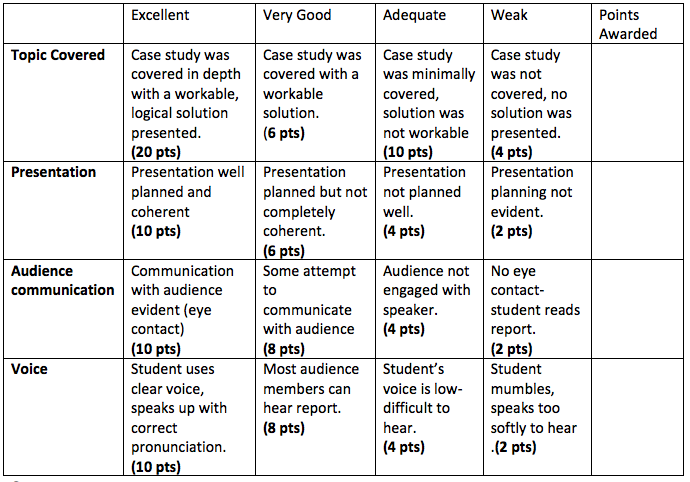 Comments: